Муниципальное учреждение «Отдел образования администрацииБорисовского района»ПРИКАЗ «01»   марта  2011 г.                                                                          № 113О создании и функционировании стажёрских площадок по внедрению в действие ФГОС второго поколения начального общего образованияВо исполнение приказа департамента образования, культуры и молодёжной политики Белгородской области от 09 февраля 2011 года № 310 «О стажировке работников системы образования Белгородской области», в целях совершенствования системы дополнительного профессионального образования области, а также изучения передового опыта, формирования и закрепления на практике профессиональных знаний, умений и навыков работников системы образования, полученных в результате теоретической подготовки, приказываю:Утвердить перечень общеобразовательных учреждений – стажерских площадок по введению в действие нового ФГОС начального общего образования второго поколения (Приложение № 2  к приказу департамента образования, культуры и молодежной политики Белгородской области от 9 февраля 2011 года  № 310). Образовательным учреждениям руководствоваться Положением о стажировке работников системы образования Белгородской области  (Приложение № 1 к приказу департамента образования, культуры и молодежной политики Белгородской области от 9 февраля 2011 года  № 310)Администрации МОУ "Борисовская средняя общеобразовательная школа №1 имени Героя Советского Союза А.М. Рудого " и администрации  МОУ "Берёзовская средняя общеобразовательная школа имени С.Н. Климова":3.1. Создать условия для функционирования стажерских площадок по      внедрению в действие нового федерального государственного стандарта     второго поколения начального общего образования: организовать и проводить стажировку в соответствии с программой,   утвержденной Институтом;предоставлять при необходимости учебно-материальную базу для реализации процесса обучения стажеров в соответствии тематикой стажировки;предоставлять педагогические ресурсы и/или иные ресурсы  для   реализации предмета настоящего договора;- обобщать и распространять педагогический опыт Стажерской площадки по тематике стажировки.  3.2. Назначить ответственных за работу стажёрских площадок  в        образовательном учреждении из числа административных работников        школы.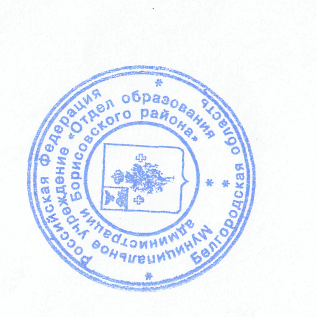 3.3. Заключить договоры о сотрудничестве с ГОУ ДПО Белгородский        региональный институт повышения квалификации и профессиональной         переподготовки специалистов (Приложение №1 к Положению)   3.4.   Организовать стажировку педагогов на базе общеобразовательных         учреждений – стажерских площадок по введению в действие нового ФГОС         начального общего образования второго поколения согласно Приложению           2   и  Приложению 3 к  Положению.4.   Назначить координатором работы стажерских площадок в Борисовском        районе заведующую ИМК МУ "Отдел образования администрации       Борисовского района" Нетеча Н.И.5.   Контроль за исполнением приказа оставляю за собой.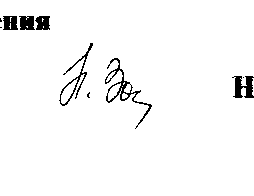 Начальник  МУ  "Отдел образованияадминистрации Борисовского района"                                   Н. Золотарёва Приложение № 1к приказу департамента образования,культуры и молодежной политикиБелгородской областиот 9 февраля 2011 года      № 310Положение о стажировке работников системы образования Белгородской областиОбщие положения1.1. Положение о стажировке работников системы образования Белгородской области (далее – Положение) определяет условия организации и проведения стажировки работников системы образования Белгородской области как одного из видов дополнительного профессионального образования специалистов.1.2. Данное положение распространяется на работников муниципальных образовательных учреждений и органов управления образованием, государственных образовательных учреждений, подведомственных департаменту образования, культуры и молодежной политики Белгородской области, учреждений начального и среднего профессионального образования (далее – работники системы образования).1.3. Стажировка осуществляется в целях формирования и закрепления на практике профессиональных знаний, умений и навыков, полученных в результате теоретической подготовки. Стажировка работников системы образования осуществляется также в целях изучения передового опыта, приобретения профессиональных и организаторских навыков для выполнения обязанностей по занимаемой или более высокой должности.1.4. Организация и проведение стажировки работников системы образования Белгородской области осуществляется в соответствии с Законом Российской Федерации от 10.07.2007 г. № 3266-1 «Об образовании», Федеральным законом от 22 .08.1996 г. № 125-ФЗ «О высшем и послевузовском образовании», Типовым положением об образовательном учреждении дополнительного профессионального образования (повышения квалификации специалистов), утвержденным Постановлением Правительства Российской Федерации от 26 июня . № 610 (в ред. от 10.03.2000 г.), письмом Управления дополнительного образования Министерства образования РФ от 15.03.1996 г. «Об организации и проведении стажировки специалистов», единым квалификационным справочником должностей руководителей, специалистов и служащих (раздел «Квалификационные характеристики должностей работников образования»), утвержденным Приказом Минздравсоцразвития РФ от 14 августа . № 593, а также настоящим Положением.1.5. Стажировка работников системы образования может проводиться как в Белгородской области, так и за ее пределами в образовательных учреждениях, региональных и муниципальных органах управления образованием, на предприятиях (организациях, объединениях), в ведущих научно-исследовательских организациях (далее – стажерская площадка).1.6. Стажировка может организовываться как самостоятельно учреждениями, являющимися местом работы работников системы образования (далее – Учреждение), так и образовательными учреждениями, имеющими право на осуществление образовательной деятельности по программам дополнительного профессионального образования (далее – Учреждение ДПО).Организация стажировки работников системы образования, осуществляемая Учреждением, регулируется работодателем (периодичность, продолжительность, содержание).Организация стажировки, осуществляемая Учреждением ДПО, проводится на основе Типового положения об образовательном учреждении дополнительного профессионального образования (повышения квалификации) специалистов.1.7. В Учреждении ДПО стажировка может быть как самостоятельным видом дополнительного профессионального образования, так и одним из разделов учебного плана при повышении квалификации и переподготовке работников системы образования.1.8. Сроки стажировки, являющейся самостоятельным видом обучения, устанавливаются договором, заключаемым Учреждением ДПО с конкретной стажерской площадкой.Сроки стажировки, предусмотренной в качестве раздела учебного плана при повышении квалификации или профессиональной переподготовке специалистов, определяются Учреждением ДПО исходя из общих целей обучения.1.9. По результатам прохождения стажировки, являющейся самостоятельным видом обучения, осуществляемой Учреждением ДПО, стажеру выдается документ государственного образца, установленный для краткосрочного или длительного повышения квалификации специалистов в зависимости от сроков обучения.1.10. Учреждения ДПО, организующие стажировку, заключают договор со стажерской площадкой о сотрудничестве (Приложение 1), который является основанием для направления слушателя на стажировку (Приложение 2).1.11. Стажировка носит индивидуальный характер и при различных формах обучения предусматривает самостоятельную работу в условиях стажерской площадки, индивидуальный учет и контроль выполненной работы, а также групповые или индивидуальные консультации.1.12. Стажировка заканчивается подведением итогов и оценкой уровня приобретенных знаний, умений и навыков независимо от того, является ли она составной частью программы обучения или самостоятельным видом дополнительного профессионального образования.Организационные требования к стажировке, являющейся составной частью программы обучения2.1.Стажировка, являющаяся частью учебного плана и образовательной программы повышения квалификации или профессиональной переподготовки специалистов, оформляется в указанных документах отдельным разделом с указанием продолжительности и этапов практических работ. Для каждого слушателя составляется отдельная программа стажировки с подробным описанием заданий, с учетом профессиональной ориентации слушателя на результаты стажировки и содержания теоретических и практических занятий, предшествующих стажировке.2.2. За каждым стажером закрепляется руководитель стажировки из числа работников стажерской площадки, в обязанности которого входят регулярные консультации стажера, контроль результатов его практической деятельности в период стажировки.2.3. Учебно-методическое руководство стажировкой осуществляют соответствующие кафедры Учреждения ДПО.За стажером в качестве руководителя от учреждения дополнительного профессионального образования закрепляется преподаватель соответствующей кафедры, являющийся одновременно руководителем или консультантом аттестационной или другой итоговой работы.2.4. Рабочий день стажера должен соответствовать продолжительности учебного или рабочего дня стажерской площадки.Стажировка, являющаяся самостоятельным видом обучения3.1. При организации стажировки без предварительных теоретических и практических занятий в Учреждении ДПО с выдачей документа (удостоверения, свидетельства) государственного образца программа стажировки должна составлять не менее 72 часов. При проведении такого вида стажировки Учреждение ДПО проводит установочные лекции, инструктивные беседы и консультации. Основным условием организации стажировки этого вида является близость тематики стажировки к профессиональным функциям стажера.3.2. Требования к оформлению программы, проведению консультаций, руководству стажировкой и контролю выполнения программы, а также режиму занятий предъявляются как при стажировке, являющейся составной частью программы обучения.Содержание стажировки4.1. Программа стажировки может предусматривать:самостоятельную теоретическую подготовку;приобретение профессиональных и организаторских навыков на основе:изучения организации и технологии профессиональной деятельности;непосредственное участия в планировании работы стажерской площадки;работы с нормативной и другой документацией;выполнения функциональных обязанностей должностных лиц (в качестве временно исполняющего обязанности или дублера);посещения и проведения мастер-классов, открытых уроков, внеклассных и иных мероприятий по заявленной проблеме;участия в совещаниях, деловых встречах и др.В целом содержание стажировки определяется Учреждением ДПО с учетом предложений учреждений, направляющих специалистов на стажировку, самих стажеров, рекомендаций ведущих специалистов, содержания образовательных программ.4.2. Программы целевых краткосрочных стажировок могут предусматривать изучение какой-либо одной темы, например: анализ образовательной, производственной и финансовой деятельности стажерской площадки; изучение системы ведения отчетности; изучение новых педагогических технологий, технологий производства продукции и др.требования к стажерской площадке5.1. Стажерская площадка – это база по организации стажерской практики работников системы образования Белгородской области по различным направлениям дополнительного профессионального образования.5.2. Статус стажерской площадки присваивается приказом департамента образования, культуры и молодежной политики Белгородской области. В присвоении статуса стажерской площадки предпочтение отдается образовательным учреждениям, которыеявляются победителями приоритетного национального проекта «Образование»;имеют в штате педагогов – победителей конкурса на получение денежного поощрения лучшими учителями области в рамках ПНПО;являются экспериментальными и инновационными площадками федерального, регионального, муниципального уровней.5.3. Стажерская площадка должна быть обеспечена высококвалифицированными руководящими и иными кадрами, современными средствами обучения и оборудованием, позволяющим обеспечить высокое качество образовательного процесса, иметь опыт эффективной профессиональной деятельности по направлению, определенному программой стажировки.5.3. Присвоение статуса стажерской площадки не приводит к изменению организационно-правовой формы, типа и вида учреждения и в его уставе не фиксируется.Документальное оформление стажировки и подведение ее итогов6.1. Основным документом, регламентирующим стажировку, является утвержденная руководителем Учреждения ДПО программа, согласованная с руководителем стажерской площадки. Программа стажировки выдается каждому стажеру.6.2. Основным отчетным документом для Учреждения ДПО и стажера является дневник стажировки (Приложение 3). В дневнике стажер дает краткую характеристику места стажировки, функций стажерской площадки и формулирует личные цели стажировки согласно программе.В дневнике ведется ежедневный учет выполненной работы, возникших проблем и записываются вопросы для консультантов и руководителей стажировки.Отдельно в дневнике формулируются предложения по совершенствованию работы стажерской площадки, технологий и других направлений ее деятельности. Дневник заканчивается отчетом по стажировке.В конце срока проведения стажировки руководителем стажировки от стажерской площадки дается заключение о результатах ее прохождении стажером. Соответствующая запись производится в дневнике и заверяется печатью организации.6.3. Итоги стажировки подводятся как на самой стажерской площадке, так и в Учреждении ДПО с участием руководителей от обеих сторон.6.4. При стажировке, являющейся составной частью программы, выводы и предложения по ее результатам включаются в итоговые работы, установленные в Учреждении ДПО, и вместе с заключением руководителя стажировки от стажерской площадки представляются на защиту аттестационной комиссии.6.5. При стажировке, являющейся самостоятельным видом обучения, решение о выполнении программы стажировки, ее оценке и о выдаче соответствующего документа (удостоверения, свидетельства) принимает комиссия, назначенная Учреждением ДПО.Приложение 1к положениюДоговор о сотрудничествег. Белгород«___» __________201_ г.							№ ____Государственное образовательное учреждение дополнительного профессионального образования (повышения квалификации) «Белгородский региональный институт повышения квалификации и профессиональной переподготовки специалистов», в лице ректора Тимофеева Станислава Петровича, действующего на основании Устава, именуемый в дальнейшем «Институт», с одной стороны, и образовательное учреждение (наименование учреждения в соответствии с Уставом), в лице руководителя (ФИО полностью), именуемое в дальнейшем «Стажерская площадка, с другой стороны, заключили настоящий договор о нижеследующем:1. Предмет договора1.1. Стажерская площадка и Институт обязуются совместно действовать для достижения общей цели – повышения квалификации работников системы образования Белгородской области.1.2. Цель совместной деятельности реализуется путем организации и проведения стажировки, как самостоятельного вида дополнительного профессионального образования, так и одного из разделов учебного плана при повышении квалификации и переподготовке работников системы образования области.2. Обязательства сторон2.1. Институт обязан:согласовывать с руководителем учреждения – Стажерской площадки содержание стажировки и сроки ее проведения;осуществлять учебно-методическое руководство стажировкой;консультировать всех участников стажировки по вопросам ее содержания и организации;осуществлять общий контроль за стажировкой.2.2. Стажерская площадка обязана:организовать и проводить стажировку в соответствии с программой, утвержденной Институтом;предоставлять при необходимости учебно-материальную базу для реализации процесса обучения стажеров в соответствии тематикой стажировки;предоставлять педагогические ресурсы и/или иные ресурсы для реализации предмета настоящего договора;обобщать и распространять педагогический опыт Стажерской площадки по тематике стажировки. 3. Ответственность сторон3.1. За неисполнение или ненадлежащее исполнение обязательства по настоящему договору стороны несут ответственность в соответствии с действующим Законодательством.4. Порядок разрешения споров4.1. Все споры или разногласия, возникающие между сторонами по настоящему договору или в связи с ним, разрешаются путем переговоров между сторонами.5. Срок действия и порядок изменения или расторжениянастоящего договора5.1. Настоящий договор заключен на один год с «____» __________20___ г. по «____» _________ 20___ г. и пролонгируется на очередной срок, если одна из сторон не заявит о прекращении договора за один месяц до истечения срока договора.5.2. Вопросы, не оговоренные в договоре, регулируются дополнительными соглашениями.5.3. Основанием для расторжения договора является неисполнение его условий другой стороной. 6. Прочие условия6.1. Настоящий договор составлен в двух экземплярах, имеющих одинаковую юридическую силу, по одному экземпляру для каждой из сторон и вступает в силу со дня его подписания.6. Адреса и реквизиты сторонПриложение 2 к положениюТИПОВОЕПИСЬМО – НАПРАВЛЕНИЕ на стажировкуВ соответствии с договором от «___» ____________ 201__ г. № ___ о сотрудничестве между _______________________________ и Вашей организацией(наименование образовательного учреждения)слушатель ________________________, работающий в ________________________(фамилия, имя, отчество) 					(наименование организации)в должности ______________________________, направляется в Ваше учреждение (организацию) на стажировку с «___» __________ по «___» ____________ 201___ г.Согласно программе стажировки просим закрепить за слушателем (стажером) опытного работника Вашей организации для текущего руководства стажировкой и консультирования по вопросам ___________________________________________________________________________________________________________________________________________.Ректор (директор)образовательного учреждения  				 __________	   (________)        (подпись)		 (ФИО)Приложение 3 к положению__________________________________________________________________(наименование учреждения ДПО)ДНЕВНИКПРОХОЖДЕНИЯ СТАЖИРОВКИ_________________________________________________________________,(фамилия, имя, отчество стажера)работающего ______________________________________________________(наименование организации и должность)__________________________________________________________________Место стажировки __________________________________________________(наименование учреждения – стажерской площадки )Наименование программы стажировки ______________________________________________________________________________________________Цель стажировки: __________________________________________________________
_____________________________________________________________________________Руководители стажировки:от учреждения ДПО______ _____________________________________________(должность, фамилия, имя, отчество)___________________________			(_______________)(подпись)							 (ФИО)от стажерской площадки _______________________________________________(должность, фамилия, имя, отчество)___________________________			(_______________)(подпись)							 (ФИО)1. Дневник_______________________________________________________________________________________________________________________________________________________________________________________________________________________________________2. Замечания, предложения по совершенствованию работы учреждения – стажерской площадки:_______________________________________________________________________________________________________________________________________________________________________________________________________________________________________3. Краткий отчет о стажировке:_______________________________________________________________________________________________________________________________________________________________________________________________________________________________________«____» ___________ 201__ г. 			_____________________(подпись стажера)4. Заключение руководителя стажировки от стажерской площадки:_______________________________________________________________________________________________________________________________________________________________________________________________________________________________________Руководитель стажировки			_________________________ (подпись)5. Заключение преподавателя – руководителя стажировки от учреждения ДПО:_______________________________________________________________________________________________________________________________________________________________________________________________________________________________________Руководитель стажировки			_________________________ (подпись)Приложение № 2к приказу департамента образования,культуры и молодежной политикиБелгородской областиот 9 февраля 2011 года.№ 310ПЕРЕЧЕНЬобщеобразовательных учреждений – стажерских площадок по введению в действие нового ФГОС начального общего образования второго поколения Институт Учреждение Должность __________	(________)                  (подпись)	 (ФИО)М.П.Должность __________	(________)                  (подпись)	 (ФИО)М.П.Образовательное учреждение__________________________Руководителю учреждения,являющегося стажерской площадкой __________________________ДатаВыполняемая работаВопросы для консультантов и руководителей стажировки№п/пНаименование  районаПолное наименование общеобразовательного учреждения1БорисовскийМОУ «Борисовская средняя общеобразовательная школа № 1 им. Героя Советского Союза А.М. Рудого»1БорисовскийМОУ «Березовская средняя общеобразовательная школа им. С.Н. Климова»